В соответствии с Указом Главы Чувашской Республики от 19 июня 2017 года      N 59 «О Межведомственной комиссии по вопросам своевременности и полноты выплаты заработной платы, снижения неформальной занятости при Главе Чувашской Республики», Администрация Канашского муниципального округа Чувашской Республики постановляет:1. Утвердить прилагаемое Положение о межведомственной комиссии по вопросам своевременности и полноты выплаты заработной платы, снижения неформальной занятости и повышения бюджета Канашского муниципального округа Чувашской Республики при главе  Канашского муниципального округа Чувашской Республики.2. Признать утратившим силу постановление администрации Канашского района Чувашской Республики от 12 ноября 2019 г. № 565 «Об утверждении Положения межведомственной комиссии по вопросам своевременности и полноты выплаты заработной платы, снижения неформальной занятости при главе администрации Канашского района Чувашской Республики».3. Контроль за исполнением настоящего постановления возложить на заместителя главы  администрации - начальника управления сельского хозяйства, экономики  и  инвестиционной деятельности администрации Канашского муниципального округа Чувашской Республики.             4. Настоящее постановление вступает в силу после его официального опубликования.Глава  муниципального округа	                                                           С.Н. МихайловПОЛОЖЕНИЕо межведомственной комиссии по вопросам своевременности и полноты выплаты заработной платы, снижения неформальной занятости и  повышения доходов  бюджета Канашского муниципального округа Чувашской Республики при главе Канашского муниципального округа Чувашской РеспубликиОбщие положения1.1. Межведомственная комиссия по вопросам своевременности и полноты выплаты заработной платы, снижения неформальной занятости и повышения доходов  бюджета Канашского муниципального округа Чувашской Республики при главе  Канашского муниципального округа Чувашской Республики (далее - комиссия) является постоянно действующим координационным органом, обеспечивающим взаимодействие органов государственной власти Чувашской Республики, территориальных органов федеральных органов исполнительной власти, администрации Канашского муниципального округа Чувашской Республики по вопросам своевременности и полноты выплаты заработной платы, снижения неформальной занятости.1.2. Комиссия в своей деятельности руководствуется Конституцией Российской Федерации, федеральными конституционными законами, федеральными законами, указами и распоряжениями Президента Российской Федерации, постановлениями и распоряжениями Правительства Российской Федерации и иными нормативными правовыми актами Российской Федерации, Конституцией Чувашской Республики, законами Чувашской Республики, указами и распоряжениями Главы Чувашской Республики, постановлениями и распоряжениями Кабинета Министров Чувашской Республики, муниципальными правовыми актами Канашского муниципального округа Чувашской Республики и настоящим Положением.Основные задачи комиссии              Основными задачами комиссии:обеспечение согласованных действий территориальных органов федеральных органов исполнительной власти, администрации Канашского муниципального округа Чувашской Республики и организаций при решении вопросов по снижению неформальной занятости, легализации заработной платы и трудовых отношений граждан, привлекаемых к осуществлению трудовой деятельности в хозяйствующих субъектах;	координация проведения мероприятий, выработка рекомендаций и предложений, содействие проведению разъяснительной работы по вопросам снижению неформальной занятости, легализации заработной платы и трудовых отношений граждан, привлекаемых к осуществлению трудовой деятельности в хозяйствующих субъектах, и защиты пенсионных прав граждан;увеличение налоговых поступлений в виде налога на доходы физических лиц в  бюджет Канашского муниципального округа Чувашской Республики, отчислений страховых взносов в государственные внебюджетные фонды Российской Федерации;             координация работы по взаимодействию с работодателями в отношении лиц предпенсионного возраста.III. Функции  комиссии 	Комиссия при реализации возложенных на неё задач выполняет следующие функции:
            проводит сбор, обобщение и анализ поступившей информации о выявленных фактах выплаты работникам заработной платы ниже   минимального размера оплаты труда, выплаты заработной платы квалифицированным работникам в минимальном размере, выплаты части заработной платы неофициально «в конвертах», не оформления фактических трудовых отношений трудовыми договорами в письменной форме, неправомерной подмены трудовых договоров договорами гражданско-правового характера;приглашает и заслушивает на заседаниях комиссии руководителей организаций, индивидуальных предпринимателей, допустивших нарушения законодательства в части оформления трудовых отношений и оплаты труда в полном объеме, либо уклоняющихся от надлежащего оформления трудовых отношений с целью ухода от уплаты налогов, средств на обязательное социальное страхование работников страховых взносов на обязательное пенсионное и обязательное медицинское страхование, и имеющие задолженность по  налогам и страховым взносам;разрабатывает предложения, направленные на повышение эффективности мер в отношении работодателей, нарушающих трудовое законодательство в части не оформления либо ненадлежащего оформления трудовых отношений, оплаты труда с использованием противозаконных схем, нарушения пенсионных прав граждан.                                        IV. Права комиссииКомиссия для решения возложенных на нее задач имеет право: запрашивать в установленном порядке у органов исполнительной власти Чувашской Республики, территориальных органов федеральных органов исполнительной власти, структурных подразделений администрации Канашского муниципального округа Чувашской Республики, организаций необходимые материалы по вопросам, отнесенным к компетенции комиссии;             заслушивать структурные подразделения администрации Канашского муниципального округа Чувашской Республики, организации по вопросам, отнесенным к компетенции комиссии.V. Организация деятельности комиссии5.1. Состав комиссии утверждается распоряжением администрации Канашского муниципального округа Чувашской Республики и формируется таким образом, чтобы была исключена возможность возникновения конфликта интересов, которые могли бы повлиять на  принимаемые комиссией решения.5.2. Комиссия образуется в составе председателя, заместителя председателя, секретаря и членов комиссии.В число членов комиссии включаются представители администрации Канашского муниципального округа Чувашской Республики, а также по согласованию представители федеральных органов исполнительной власти. 5.3. Заседания комиссии проводятся по мере необходимости, но не реже одного раза в квартал и считаются правомочным, если на них присутствуют более половины её состава.Заседание комиссии ведет председатель комиссии либо по его поручению заместитель председателя.Материалы для рассмотрения на заседании комиссии представляются ответственными за их подготовку за 3 дня до срока проведения очередного заседания комиссии.Подготовка повестки дня заседания комиссии обеспечивается секретарем комиссии. В период отсутствия секретаря его обязанности по решению председателя исполняет один из членов комиссии.5.4. Функции председателя, заместителя, секретаря, членов комиссии:5.4.1. Председатель комиссии:- руководит деятельностью комиссии, проводит заседания комиссии;- определяет место, время и утверждает повестку дня заседания комиссии;- утверждает план работы комиссии;- подписывает от имени комиссии все документы, связанные с выполнением возложенных на комиссию задач;- подписывает принятые комиссией решения, распределяет обязанности между членами комиссии; - организует работу по подготовке проектов правовых актов администрации Канашского муниципального округа Чувашской Республики о внесении изменений в состав комиссии в связи с организационно-кадровыми изменениями, по внесению изменений в Положение о комиссии, по реформированию и упразднению комиссии;- осуществляет общий контроль за реализацией решений, принятых комиссией;- представляет комиссию по вопросам, относящимся к его компетенции;- несет персональную ответственность за выполнение возложенных на комиссию задач.5.4.2. Заместитель председателя комиссии:- выполняет обязанности председателя комиссии в период его отсутствия;- организует деятельность членов комиссии по определенным направлениям.5.4.3 Секретарь комиссии:- готовит план работы комиссии;- формирует проект повестки дня заседания комиссии;- обеспечивает сбор и подготовку необходимых для рассмотрения на заседаниях комиссии документов и материалов;- оформляет протоколы заседаний комиссии;- осуществляет рассылку соответствующей документации;- информирует членов комиссии о месте, времени и повестке дня очередного заседания, обеспечивает их необходимыми справочно-информационными материалами;- вносит предложения о необходимости внесения изменений в состав комиссии и предложения о нем.            - формирует повестку заседания комиссии;            - ведет протокол заседания Комиссии;5.5.  Члены комиссии имеют право:- доступа к материалам, рассматриваемым на заседании комиссии;            - излагать письменно свое особое мнение в случае несогласия с принятым решением, которое подлежит обязательному приобщению к протоколу заседания комиссии;- вносить предложения по вопросам, отнесенным к ведению комиссии.5.6. Члены Комиссии обладают равными правами при обсуждении вопросов и принятии решений.5.7. Решения комиссии принимаются большинством голосов присутствующих на заседании членов комиссии и оформляются протоколом, который подписывают председательствующий и секретарь комиссии. Принимаемые комиссией решения по вопросам своевременности и полноты выплаты заработной платы, снижения неформальной занятости и повышения доходов  бюджета Канашского муниципального округа Чувашской Республики  носят рекомендательный характер.5.8. Комиссия осуществляет свою деятельность в соответствии с планом работы, который утверждается два раза в год (по полугодиям).5.9. Контроль за исполнение решений комиссии осуществляет председатель комиссии, либо по его поручению секретарь комиссии. Организационно-техническое обеспечение деятельности комиссии осуществляет администрация Канашского муниципального округа Чувашской Республики.5.10.  Реорганизация, упразднение комиссии осуществляется в порядке, установленном действующим законодательством.ЧĂВАШ РЕСПУБЛИКИНКАНАШ МУНИЦИПАЛЛĂ ОКРУГĚНАДМИНИСТРАЦИЙĚЙЫШĂНУ09.02.2023   123 № Канаш хули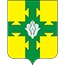 АДМИНИСТРАЦИЯКАНАШСКОГО МУНИЦИПАЛЬНОГО ОКРУГАЧУВАШСКОЙ РЕСПУБЛИКИПОСТАНОВЛЕНИЕ09.02.2023    № 123 город КанашОб утверждении Положения межведомственной комиссии по вопросам своевременности и полноты выплаты заработной платы, снижения неформальной занятости и  повышения доходов бюджета Канашского муниципального округа Чувашской Республики при главе  Канашского муниципального округа Чувашской РеспубликиУТВЕРЖДЕНО                                            постановлением администрации                        Канашского муниципального округа Чувашской Республики от  09.02.2023 г.  № 123